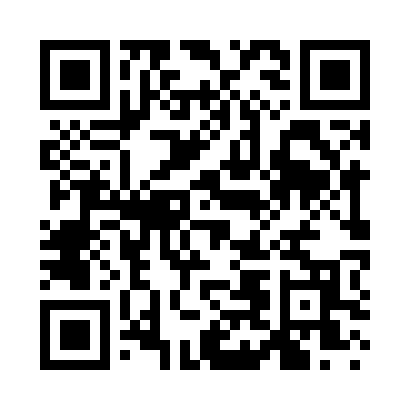 Prayer times for South Barnstead, New Hampshire, USAMon 1 Jul 2024 - Wed 31 Jul 2024High Latitude Method: Angle Based RulePrayer Calculation Method: Islamic Society of North AmericaAsar Calculation Method: ShafiPrayer times provided by https://www.salahtimes.comDateDayFajrSunriseDhuhrAsrMaghribIsha1Mon3:215:0912:494:548:2910:172Tue3:225:0912:494:548:2910:163Wed3:235:1012:494:548:2810:164Thu3:245:1112:494:548:2810:155Fri3:245:1112:504:558:2810:146Sat3:255:1212:504:558:2710:147Sun3:265:1312:504:558:2710:138Mon3:285:1312:504:558:2710:129Tue3:295:1412:504:558:2610:1110Wed3:305:1512:504:558:2610:1011Thu3:315:1612:514:558:2510:1012Fri3:325:1612:514:548:2510:0913Sat3:335:1712:514:548:2410:0814Sun3:355:1812:514:548:2310:0615Mon3:365:1912:514:548:2310:0516Tue3:375:2012:514:548:2210:0417Wed3:395:2112:514:548:2110:0318Thu3:405:2212:514:548:2010:0219Fri3:415:2312:514:548:2010:0020Sat3:435:2312:514:538:199:5921Sun3:445:2412:514:538:189:5822Mon3:465:2512:514:538:179:5623Tue3:475:2612:514:538:169:5524Wed3:495:2712:514:528:159:5325Thu3:505:2812:514:528:149:5226Fri3:525:2912:514:528:139:5027Sat3:535:3012:514:518:129:4928Sun3:555:3112:514:518:119:4729Mon3:565:3212:514:518:109:4630Tue3:585:3312:514:508:099:4431Wed3:595:3512:514:508:079:42